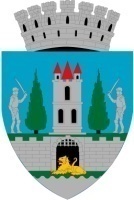 Kereskényi Gábor, Primar al municipiului Satu Mare,În temeiul prevederilor art. 136 alin. (1) din O.U.G.nr. 57/20019 privind Codul Administrativ, cu modificările și completările ulterioare, îmi exprim inițiativa de promovare a proiectului de hotărâre privind aprobarea depunerii de către APASERV SATU MARE S.A. a proiectului „ Noi capacități de producere a energiei electrice produsă din surse regenerabile pentru autoconsum la Dispecerat Puț 36” în cadrul Fondului pentru Modernizare și a cofinanțării proiectului și acoperirea contravalorii cheltuielilor altele decât cele eligibile, proiect în susținerea căruia formulez următorulReferat de aprobarePrezentul proiect vizează producere a energiei electrice din sursă regenerabilă solară la următorul punct de lucru al APASERV SATU MARE S.A.: Dispecerat PUȚ 36.Prin acest proiect se va realiza producerea energiei electrice cu panouri fotovoltaice amplasate pe sol şi acoperiş în incinta Dispeceratului din pădurea Noroieni. Centrala electrică fotovoltaică va avea capacitatea de 184,14 kW, fiind compusă din 279 de panouri fotovoltaice de 660W, respective 4 invertoare (2x15 kW, 1x50 kW și 1x115kW). Centrala electrică fotovoltaică va furniza energia electrică direct la parametri rețelei interioare, iar energia produsă se va utiliza direct pentru acoperirea consumului propriu, respectiv mai puțin de 30% din energia produsă anual poate fi livrată în rețea urmând să fie consumată ulterior.Pentru acest proiect se va înainta cerere de finanțare în cadrul Fondului pentru Modernizare – Programul -cheie 1 : Surse regenerabile de energie și stocarea energiei.	Ținând seama de prevederile art. 41, art. 44, alin. (1) din Legea nr. 273/2006 privind finanțele publice locale, cu modificările și completările ulterioare, cu referire la cheltuielile de investiții și aprobarea documentațiilor tehnico-economice ale obiectivelor de investiții, Văzând prevederile din Actul Constitutiv al Apaserv Satu Mare SA potrivit cărora ”.......Adunarea Generală a Acţionarilor constituită din reprezentanţi ai acţionarilor este  organul de conducere al Societăţii care decide asupra activităţii acesteia şi asupra politicii ei economice în condiţiile şi limitele stabilite în prealabil de Consiliile Locale pentru fiecare adunare ordinară şi extraordinară în parte...... de a hotărî asupra oricăror altor probleme care intră în competenţa adunării generale ordinare a acţionarilor, conform legii şi prezentului statut....”, Față de cele expuse mai sus, raportat și la prevederile O.U.G. nr. 57/2019 privind Codul administrativ, cu modificările şi completările ulterioare potrivit cărora consiliul local are printre atribuții și dezvoltarea economico-socială și de mediu a unității administrativ teritoriale, Supun analizei și aprobării Consiliului Local al Municipiului Satu Mare proiectul de hotărâre în forma prezentată de executiv.                                                     INIŢIATOR PROIECT     PRIMAR       Kereskényi GáborIojiban Doina, 2 ex.